METAS ALCANZADAS                                                                                    PRESUPUESTO EJECUTADOSe ingresó el requerimiento para la compra del vehículo a la plataforma de COMPRASAL en fecha 12/10/2023, pero no se ha tenido respuesta hasta el día de ahora.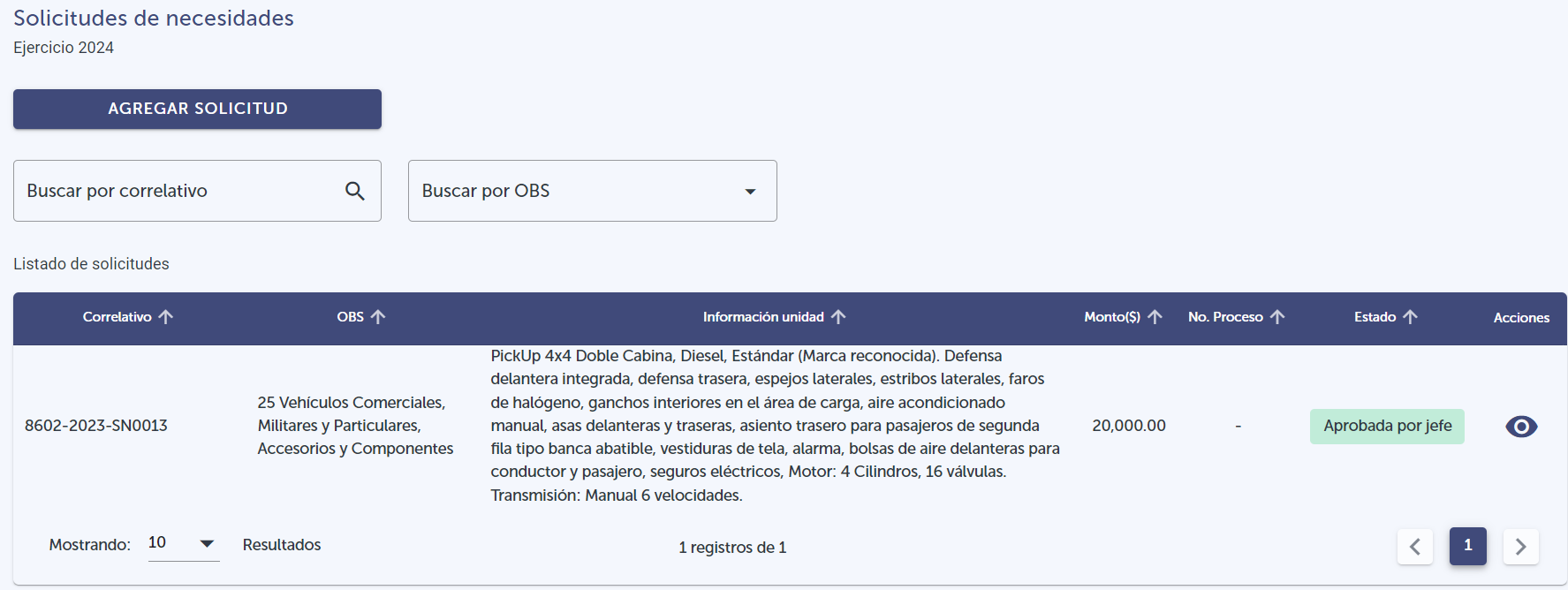  INGRESOS PERCIBIDOS No.Metas PropuestasMetas alcanzadas (comprobables)Actividades ejecutadas para el logro de metasMetas no alcanzadas (justificadas)Unidad de Medida1Atender solicitudes de los contribuyentes por permisos y licencias que emite la Unidad.SiSe recibieron 969 solicitudes de por permisos y licencias.Se entregaron 583 permisos y licencias.Se realizaron inspecciones de campo por cada una de las solicitudes, dependiendo del tipo de solicitud, debiendo generarse el respectivo informe. Monitorear el sitio de los permisos autorizados, para constatar su estricto cumplimiento.No100%2Gestionar capacitaciones para los colaboradores en el manejo de AutoCAD 2022, Paquete Office y construcción de obras civiles.SiCapacitación para la Reforma Regulatoria.Capacitación Viviendas Coladas en Sitio. No100%3Impartir capacitaciones para los colaboradores de esta Unidad sobre topografía y normas técnicas de construcción de obras civiles.SiCapacitación sobre Ley Especial para Regularización de Lotificaciones y Parcelaciones de Usos Habitacional. Capacitación sobre Reformas al Reglamento a la Ley de Desarrollo y Ordenamiento Territorial del Área Metropolitana de San Salvador y Municipios Aledaños.Derechos de Vía en Carreteras Primarias dentro del Municipio.Proceso Administrativo Sancionatorio para construcciones sin permiso.No100%4Elaborar Plan de Monitoreo Municipal para identificar aquellos proyectos que se estén ejecutando al margen de la administración municipal y asimismo constatar el cumplimiento de aquellos permisos autorizados por la unidad.SiSe ha dividido el casco urbano del municipio en cuatro rutas de monitoreo, las cuales se atienden semanalmente.Se elaboraron citatorios y suspensiones de obra a los contribuyentes que están ejecutado obras de construcción sin los permisos correspondientes.Se realizan recepciones de obra para confirmar que se han respetado lo estipulado en permisos de construcción.La Unidad de Desarrollo Urbano necesita un vehículo asignado para poder realizar inspecciones y monitoreo en las áreas más alejadas del municipio; se ha realizado la gestión desde hace meses, el requerimiento se ha presentado en cinco ocasiones y aun no se ha iniciado el proceso para la compra de mismo.Se habilitaron las cuentas en la página de COMPRASAL, para el Jefe de la Unidad y para un técnico.Se necesita otra impresora multifuncional para escanear documentos, la que se tiene se utiliza para imprimir informes, opiniones técnicas, mandamientos de pago y resoluciones.El Equipo placa M409053 (motocicleta) asignado a esta unidad, se encuentra en el Plantel Municipal (Unidad de Talleres), desde el día 26-09-2023, ya que se solicitó el mantenimiento de la misma, pero hasta la fecha no ha sido entregada; esto dificulta que se pueda realizar monitoreo constante en la colonias y lotificaciones más alejadas del casco urbano.100%Control de RequerimientosControl de RequerimientosControl de RequerimientosControl de RequerimientosControl de RequerimientosControl de RequerimientosControl de RequerimientosControl de RequerimientosControl de RequerimientosNo.DescripciónMontoPresentado 01Presentado 02Presentado 03Presentado 04Presentado 05Recepcionado001Capas$ 170.00002Papelería General$ 902.40003Papelería General$ 228.50004Cámaras, Sillas, Impresora, Plotter y Cintas Métricas$ 8,699.1015/02/2331/03/2311/04/2314/04/23005Automóvil Pick Up 4X4$20,000.0015/02/2331/03/2311/04/2314/04/2312/10/2023Presupuesto Asignado$30,000.00Presupuesto Ejecutado$          0.00Presupuesto Pendiente de Ejecutar$30,000.00MesPersona NaturalPersona JurídicaSub TotalOctubre$ 10,900.25$ 126,534.47$ 137,434.72Noviembre$   5,220.47$ 70,893.65$   76,114.12Diciembre$   3,076.02$ 184,000.27$ 187,076.29Total$ 19,196.74$ 381,428.39$ 400,625.13